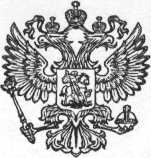 Российская ФедерацияБрянская областьКлимовский районНовоюрковичская сельская администрация ПОСТАНОВЛЕНИЕот «13» декабря  2021 г. 		            №  46  с. Новые ЮрковичиОб установлении начальной (максимальной) цены контракта, при которой проводится общественное обсуждение закупок товаров, работ, услуг для обеспечения государственных нужд Новоюрковичского сельского поселения Климовского муниципального района Брянской области            В соответствии со статьей 20 Федерального закона от 5 апреля 2013 года № 44-ФЗ «О контрактной системе в сфере закупок товаров, работ, услуг для обеспечения государственных и муниципальных нужд», постановлением Правительства Брянской области от 11.10.2021г. N 427-п "Об установлении начальной (максимальной) цены контракта, при которой проводится общественное обсуждение закупок товаров, работ, услуг для обеспечения государственных нужд Брянской области", постановлением администрации Климовского района № 906 от 30.11.2021 г. «Об установлении начальной (максимальной) цены контракта, при которой проводится общественное обсуждение закупок товаров, работ, услуг для обеспечения государственных нужд Климовского муниципального района Брянской области»ПОСТАНОВЛЯЮ:Установить начальную (максимальную) цену контракта, при которой проводится общественное обсуждение закупок товаров, работ, услуг для обеспечения муниципальных нужд осуществляемых путем проведения открытого конкурса в электронной форме, открытого аукциона в электронной форме, в размере 1 миллиард рублей.Настоящее постановления опубликовать на официальном сайте Новоюрковичской сельской администрации  в сети «Интернет».Контроль за исполнением настоящего постановления оставляю за собой.И.о. главы Новоюрковичской сельской администрации:                                                                                        О.В. Осокина